23.04.2020 (четверг)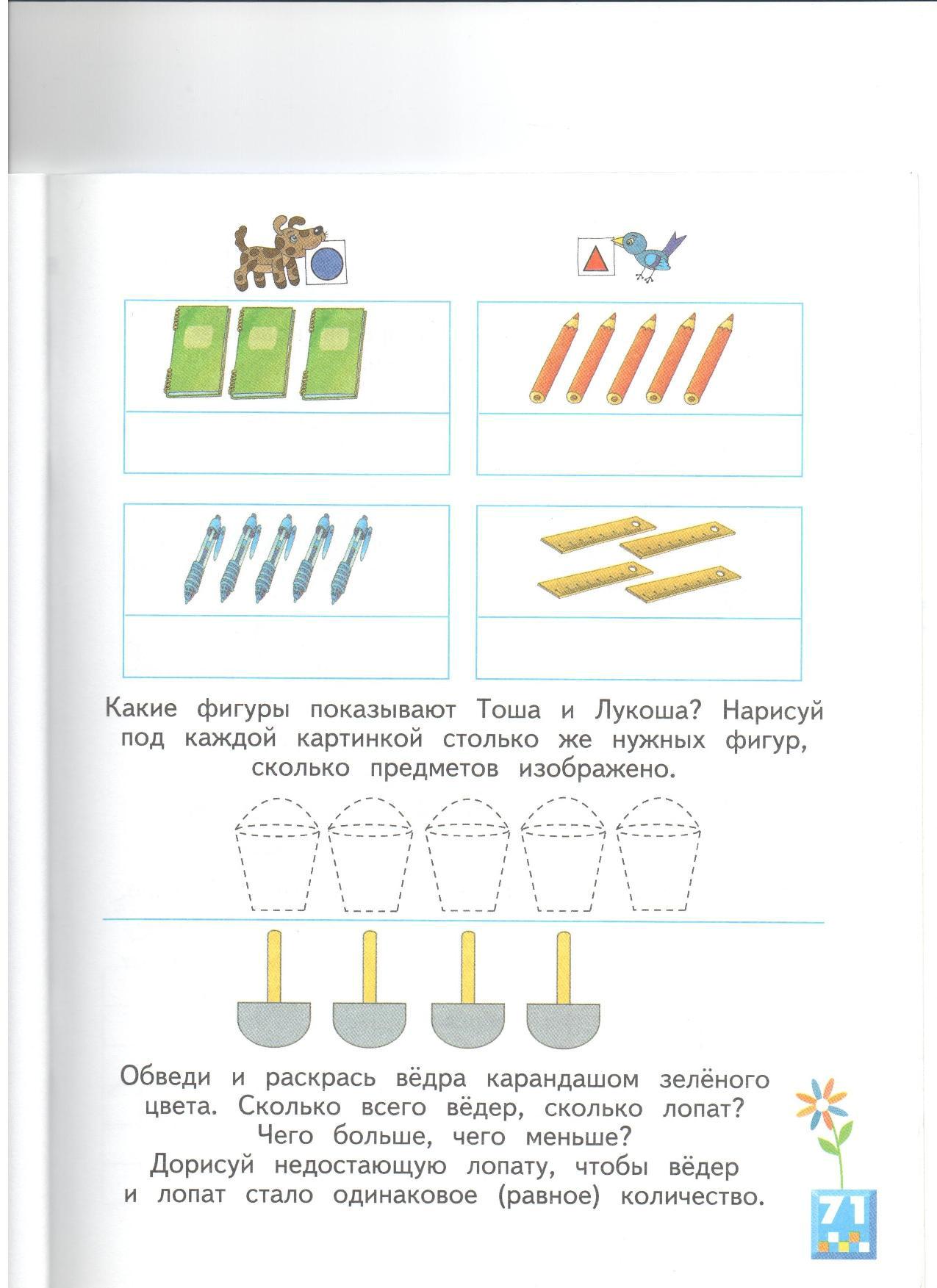 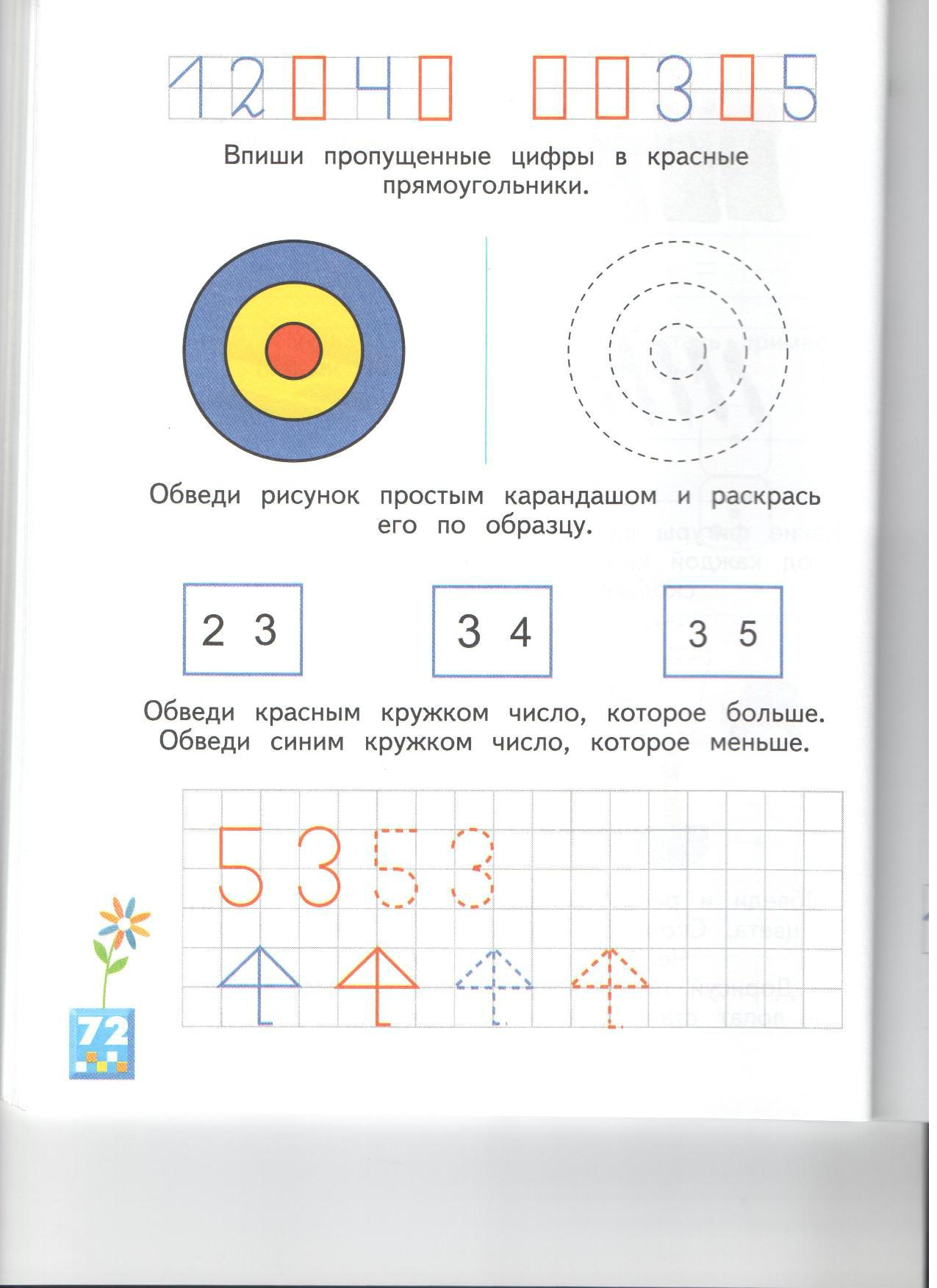 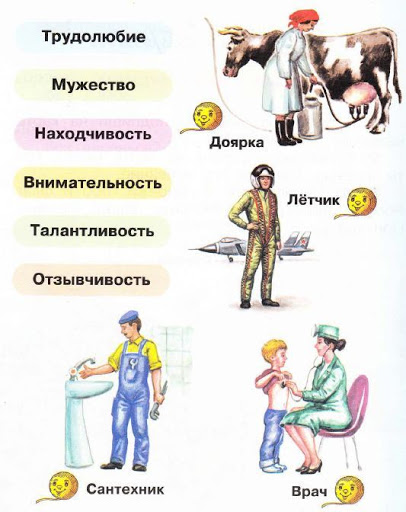 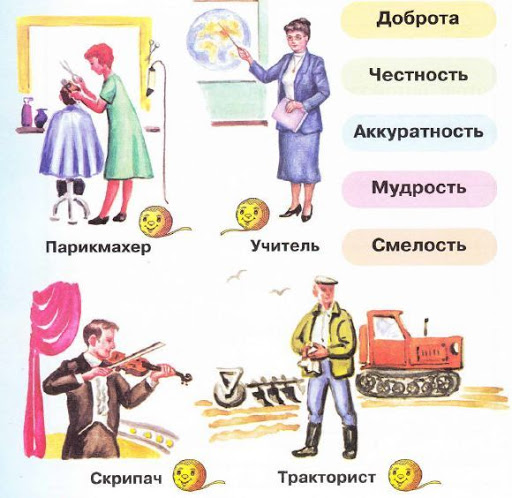 №ПредметТема урокаЗадание Отчетность1.Русский языкКонструирование  изученных букв.Сделать из полосок цветной бумаги печатные буквы А, О, УФото выполненного задания2.Труд См. задание на вторник (продолжение)3.Математика Число и цифра 5Выполнить задания, страница 71, 72 (см фото внизу). Написать цифры в тетради или распечатать фото + пропись (см ниже). КАЖДОМУ РЕШИТЬ ПО 3 КАРТОЧКИ НА САЙТЕ УЧИ.РУ.Фото выполненного задания.4.ИЗОНа сайте 5.Речевая практика ПрофессииРассмотреть рисунки, спросить какие профессии нарисованы (предложить найти врача, учителя…), четко произнести, несколько раз повторить ( см.ниже). Какие качества характеризуют эти профессии? Соединить пальчиком  со словом характерным для этой профессии (с помощью родителя –показываем слово, произносим, проговариваем, что значит) 